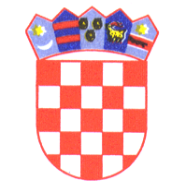 REPUBLIKA HRVATSKA  ISTARSKA ŽUPANIJA        GRAD BUZET    GRADONAČELNIKKLASA: 602-01/16-01/26URBROJ: 2106/01-03-16-3Buzet, 29. 07. 2016.Na temelju odredbi članaka 3., 4., 5., 7., 8a.,10., 11. i 31. Pravilnika o stipendiranju učenika i studenata („Službene novine Grada Buzeta“, broj 3/13. pročišćeni tekst i 6/15.), a sukladno Zaključku o broju i visini mjesečnog iznosa stipendije za školsku-akademsku 2016./2017. godinu, KLASA: 602-01/16-01¸/26, URBROJ: 2106/01-03-16-2, („Službene novine Grada Buzeta“, broj 9/16.), Gradonačelnik Grada Buzeta, raspisujeN A T J E Č A J ZA DODJELU STIPENDIJA ZA OBRAZOVANJE ZA ŠKOLSKU-AKADEMSKU 2016./2017. GODINUI.Grad Buzet u školskoj-akademskoj 2016./2017. godini radi zadovoljavanja potreba za obrazovanjem kadrova te potpore i poticanja na daljnje školovanje učenika i studenata koji su tijekom dosadašnjeg školovanja ostvarili dobre rezultate, dodjeljuje stipendije u skladu s Pravilnikom o stipendiranju učenika i studenata.II.	Zamolbe za dodjelu stipendije podnose se na propisanom obrascu koji izdaje Upravni odjel za društvene djelatnosti i razvojne projekte u vremenuza učenike od 1. kolovoza do 15. rujna 2016. godine,za studente od 1. rujna do 15. listopada 2016. godine.III. 	Pravo na stipendiju mogu ostvariti učenici srednjih škola i studenti  sveučilišnih (preddiplomskih i diplomskih) ili stručnih studija:ako su državljani Republike Hrvatske s prebivalištem na području Grada Buzeta najmanje posljednjih pet godina, ako imaju status redovnog učenika ili studenta,  a nemaju odobrenu stipendiju ili kredit po drugoj osnovi.	Pravo na stipendiju mogu ostvariti i učenici koji imaju prebivalište na području Grada Buzeta, a koji pohađaju Srednju školu u Buzetu i to sukladno članku 7. citiranog Pravilnika.	Učenici koji pohađaju nastavu izvan područja Grada Buzeta za programe za koje su formirana odjeljenja pri Srednjoj školi Buzet ne mogu ostvariti pravo na stipendiju temeljem citiranog Pravilnika.IV.U školskoj 2015./2016. godini dodijelit će se ukupno 21 stipendija za nastavak školovanja u srednjim školama, od toga šest (6) stipendije učenicima koji pohađaju Srednju školu Buzet.      1.1. Petnaest stipendija (15) dodijelit će se učenicima srednjih škola koji se školuju izvan područja Grada Buzet u visini od 500,00 kuna mjesečno,   od kojih:za trogodišnja industrijska i obrtnička zanimanja dodijelit će se 7 stipendija,za sva četverogodišnja usmjerenja, izuzev gimnazijskih usmjerenja,  dodijelit će se 8 stipendija.      1.2. Šest stipendija (6) dodijelit će se učenicima koji se školuju u Srednjoj školi Buzet (izuzev učenika koji polaze  prve razrede Srednje škole Buzet) u visini od 250,00 kuna mjesečno, i to:dvije stipendije (2) za učenike gimnazijskog usmjerenja,dvije stipendije (2) za učenike strukovnih četverogodišnjih usmjerenja,dvije stipendije (2) učenicima trogodišnjih  obrtničkih zanimanja.Ukoliko se ne popune mjesta po navedenim grupama školovanja popunit će se kandidatima sa zbirne liste pristiglih zamolbi na temelju postignutih bodova prema uspjehu u obrazovanju.V.U školskoj 2016./2017. godini učenicima  koji se školuju izvan područja  Grada Buzeta neće se dodjeljivati nove stipendije za gimnazijska usmjerenja.VI.	U školskoj 2016./2017. godini  Grad Buzet će učenicima s većim teškoćama u razvoju čije se srednjoškolsko obrazovanje obavlja u posebnim ustanovama što dokazuju odgovarajućom potvrdom škole, a udovoljavaju općim uvjetima iz Pravilnika o stipendiranju učenika i studenata, dodijeliti potporu za obrazovanje i na njih se neće primjenjivati postupak bodovanja primjenom kriterija iz članka 16. Pravilnika o stipendiranju učenika i studenata.VII.U akademskoj 2016./2017. godini dodijelit će se ukupno 40 stipendija za nastavak školovanja na sveučilišnim (preddiplomskim, diplomskim) ili stručnim studijima, u visini od 700,00 kuna mjesečno, i to:za zanimanja prirodnih i tehničkih znanosti  22 stipendija,za zanimanja društvenih i humanističkih znanosti 18 stipendija.Prilikom  utvrđivanja prava na dodjelu studentskih stipendija prednost će imati ona zanimanja koja do sada nisu bila stipendirana od strane Grada Buzeta.Ukoliko se ne popune mjesta po navedenim grupama studija popunit će se kandidatima sa zbirne liste pristiglih zamolbi na temelju postignutih bodova prema uspjehu u obrazovanju.VIII.	Uz zamolbe se prilaže:životopis,uvjerenje o prebivalištu,preslika domovnice,preslika zadnje svjedodžbe ili indeksa uz predočenje izvornika,preslike svih svjedodžbi srednje škole ( samo za studente koji upisuju prvu godinu preddiplomskog ili stručnog studija),uvjerenje o redovitom  upisu u školu (za učenike), odnosno uvjerenje o prijepisu   ocjena i ostvarenom broju ECTS bodova  u prethodnoj akademskoj godini (za studente),uvjerenje o upisu za upisanu iznova još jednu srednju školu pored redovne druge srednje škole (samo za učenike),preslika isprave ili dokumentacije o sudjelovanju na natjecanjima s postignutim rezultatima u prethodnoj školskoj-akademskoj godini,preslika Ugovora o volontiranju ili presliku ovjerene volonterske knjižice,izjava da molitelj ne prima stipendiju po drugoj osnovi,uvjerenje o upisu u školu ili na visoko učilište (sveučilište, fakultet i umjetničku akademiju, veleučilište ili visoku školu) za ostale članove domaćinsta koji se redovno školuju izvan ili u mjestu prebivališta,druge potvrde ili izjave koje su nužne za uredno provođenje postupka za dodjelu stipendija.IX	Dokumentacija koja se prilaže ne smije biti starija od 30 dana od dana  raspisivanja natječaja.X.	Dodatne obavijesti u vezi s provedbom ovoga Natječaja mogu se dobiti u Upravnom Odjelu za društvene djelatnosti i razvojne projekte  Grada Buzeta (soba  broj 13 ili na broj telefona 662-726, int.106).		GRADONAČELNIK GRADA BUZETASiniša Žulić